VSTUPNÍ ČÁSTNázev moduluNábytkářské a zdobné technikyKód modulu82-m-3/AA25Typ vzděláváníOdborné vzděláváníTyp moduluodborný teoretickýVyužitelnost vzdělávacího moduluKategorie dosaženého vzděláníH (EQF úroveň 3)L0 (EQF úroveň 4)Skupiny oborů82 - Umění a užité umění33 - Zpracování dřeva a výroba hudebních nástrojůKomplexní úlohaObory vzdělání - poznámky82-51-H/02 Umělecký truhlář a řezbář82-51-L/02 Uměleckořemeslné zpracování dřevaDélka modulu (počet hodin)36Poznámka k délce moduluPlatnost modulu od30. 04. 2020Platnost modulu doVstupní předpokladyukončený 1. a 2. ročník studia oboruJÁDRO MODULUCharakteristika moduluCílem modulu je osvojení znalostí nábytkářských zdobných technik. Žák se seznámí s technikou zdobení nábytku, charakteristikou jednotlivých druhů zdobných technik a popíše postupy výroby jednotlivých zdobných technik.Po absolvování modulu žák zařadí zdobné techniky do uměleckých slohů a časových období.Očekávané výsledky učeníŽák:charakterizuje všechny druhy zdobných technik ( mozaiky, řezby, gravírování, tmelové techniky, malby, polychromie)popíše postupy výroby jednotlivých zdobných technik ( mozaiky, řezby, gravírování, tmelové techniky, malby, polychromie)zařazuje jednotlivé zdobné techniky do uměleckých slohů a časových obdobívypracuje a prezentuje vlastní samostatnou práci ( charakterizuje časovou a místní příslušnost vypracovaných zdobných technik, popíše technologické postupy, ústně obhají soubor kreseb zdobných motivů)Obsah vzdělávání (rozpis učiva)Obsahové okruhy učiva:Druhy zdobných technikmozaika - zdobná technika renesanceřezba - základní zdobný prvek renesancegravírování - technologie, která nahrazuje ruční rytí odebráním materiálutmelová technika a kombinace tmelové techniky s s inkrustacemi malby a vrchol malby na nábytek v období kopírování čínských a japonských vzorů (květiny, ptáci a krajina)polychromie - barevná výzdoba plastik, architektonických detailů, případně i stěn či stropů staveb a materiálů používaných k jejich pokrýváníPostupy výroby jednotlivých zdobných technikmozaikyřezbagravírovánítmelové technikymalbypolychromieCharakteristika zdobných technik nábytkuhlavní znaky zdobných technik nábytkuzařazení jednotlivých zdobných technik do časové osyUčební činnosti žáků a strategie výukyStrategie učení: ve výuce se doporučuje kombinovat níže uvedené metody výuky.Metody slovní:odborný výklad s prezentacíPřímé vyučování:přednes s použitím odborné literaturyorientace žáků v učivu, znalost postupů výroby zdobných technik (diskuze, ústní zkoušení)hodnocená samostatná práce Specifikace samostatné práce:teoretická část (teoretický popis tématu, určení jednotlivých zdobných technik a popis technologických postupů)praktická část (kvalita a rozsah souboru kreseb zdobných motivů)6 až 10 stran včetně příloh (skicy, fotografie, aj.)Učební činnosti žáků:seznámí se a následně popíše jednotlivé druhy zdobných technik nábytkupopíše postupy jednotlivých zdobných technik ( mozaiky, řezby, gravírování, tmelové techniky, malby, polychromie)učí se postupy a využívá poznatky při zařazování jednotlivých zdobných technik do časové osyaktivně se zapojuje do výuky a zodpovídá kontrolní otázky vyučujícíhoZařazení do učebního plánu, ročník3. ročníkVÝSTUPNÍ ČÁSTZpůsob ověřování dosažených výsledkůPísemná nebo ústní forma zkoušenízákladní pojmy a terminologieSamostatná práce žáků:ústní obhajoba souboru kreseb zdobných motivů
	časová a místní příslušnost zdobných technikznalost technologických postupůkvalita a rozsah souboru kreseb zdobných motivůV rámci výuky jsou ověřovány především teoretické dovednosti formou samostatné práce.Ověřované okruhy:druhy zdobných technikpostupy výroby jednotlivých zdobných technikcharakteristika a popis zdobných technik nábytkuKritéria hodnoceníprospěl – neprospěl1 – 100 % správných odpovědí ústním zkoušením a správné řešení samostatné práce včetně grafické úpravy2 – 80 % správných odpovědí ústním zkoušením a správné řešení samostatné práce včetně grafické úpravy3 – 70 % správných odpovědí ústním zkoušením a správné řešení samostatné práce včetně grafické úpravy4 – 60 % správných odpovědí ústním zkoušením a správné řešení samostatné práce včetně grafické úpravyhranice úspěšnosti zkoušky – 50 % správných odpovědí ústním zkoušením a správné řešení samostatné práce včetně grafické úpravyPro splnění modulu ho musí žák absolvovat s maximální absencí do 20 %.Doporučená literaturaMEDKOVÁ, Eva. Starožitný nábytek (údržba a opravy). ISBN: 04-308-85PoznámkyObsahové upřesněníOV RVP - Odborné vzdělávání ve vztahu k RVPMateriál vznikl v rámci projektu Modernizace odborného vzdělávání (MOV), který byl spolufinancován z Evropských strukturálních a investičních fondů a jehož realizaci zajišťoval Národní pedagogický institut České republiky. Autorem materiálu a všech jeho částí, není-li uvedeno jinak, je Petr Stránský. Creative Commons CC BY SA 4.0 – Uveďte původ – Zachovejte licenci 4.0 Mezinárodní.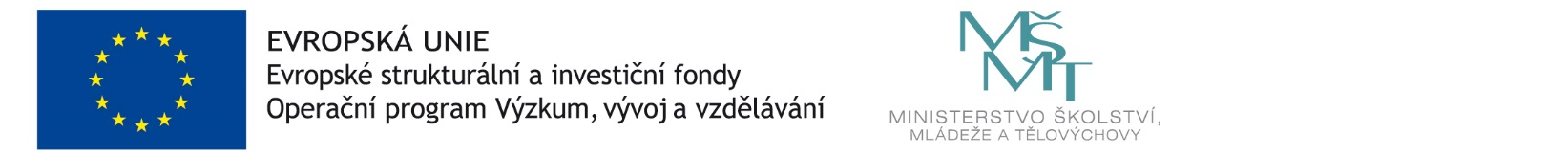 